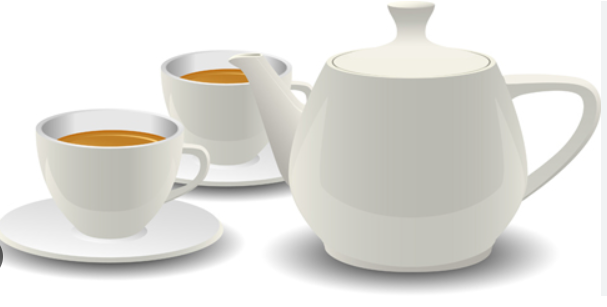 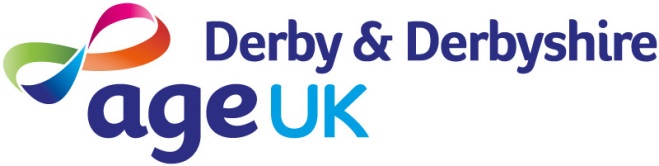 Monthly Coffee Mornings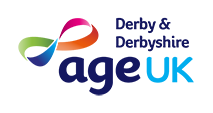 